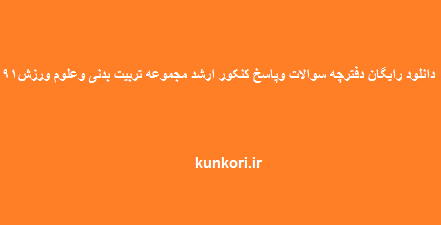 کنکوری: آخرین اخبار ارشد، دکتری، استخدامی، دانشگاهیhttps://telegram.me/joinchat/B8Y3DT0ayD4X7O1BwEw1tgwww.kunkori.irمجموعه تربیت بدنی وعلوم ورزشی91
گزينه صحيحشماره سوالگزينه صحيحشماره سوالگزينه صحيحشماره سوالگزينه صحيحشماره سوال1762514263117725212712378453328433793542292418025513045281356331262822571321728315823338484459134391852604354103861614364113871622371121881633383134894641392141903653402153911664414164923671421172932683433184944693443193954702453203963711464211974722472222982731482231994744491243100375450225گزينه صحيحشماره سوالگزينه صحيحشماره سوالگزينه صحيحشماره سوالگزينه صحيحشماره سوال19116111311101192162413241021931632133110319416411342104195165313541051961664136210619716721373107198168413831081991692139410920017041403110201171114141112021721142211220317331433113204174114441142051751145111520617621463116207177314711172081783148211820917911493119210180215031202111811514121212182152412221318315311232141841542124215185155112521618615621262171871572127218188158312821918915941292201901604130گزينه صحيحشماره سوالگزينه صحيحشماره سوالگزينه صحيحشماره سوالگزينه صحيحشماره سوال311281251221312282252222313283253223314284254224315285255225316286256226317287257227318288258228319289259229320290260230291261231292262232293263233294264234295265235296266236297267237298268238299269239300270240301271241302272242303273243304274244305275245306276246307277247308278248309279249310280250